Complete the advice for sun safety. Then match.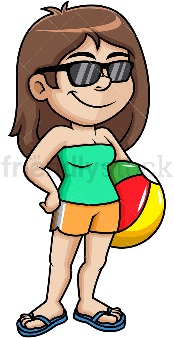 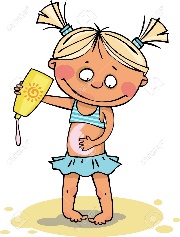 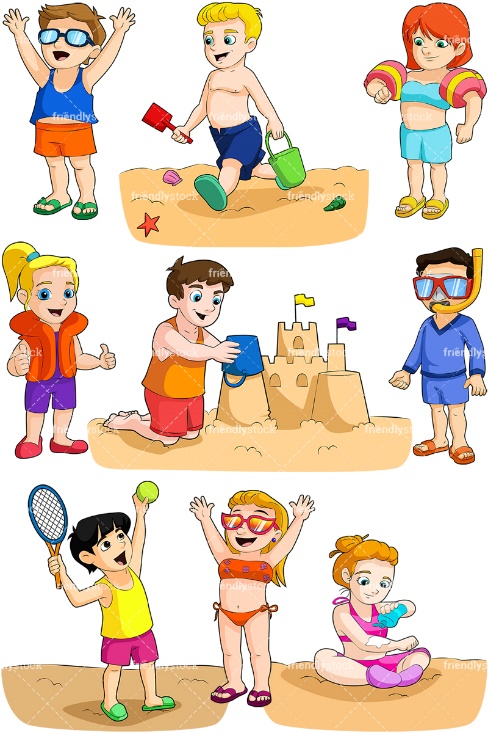 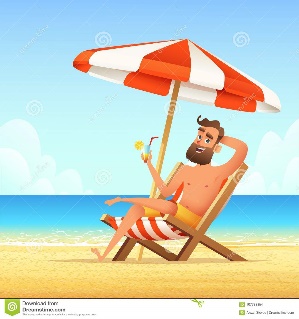 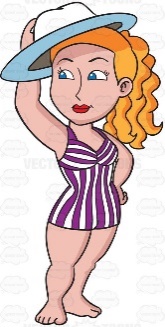 P__ __    on    s__n__ __ r __ __ nW__ __ r    a    h__ __W __a__     s__ __ g __ __s__ __ sS__ __ y    u__ d __ r    the   b__ __ c __    u__ b__ __ l __ __W e __ __    a    T-__ __ i __tCircle the correct option. Then match. 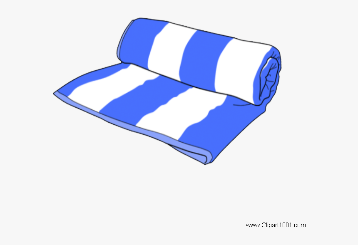 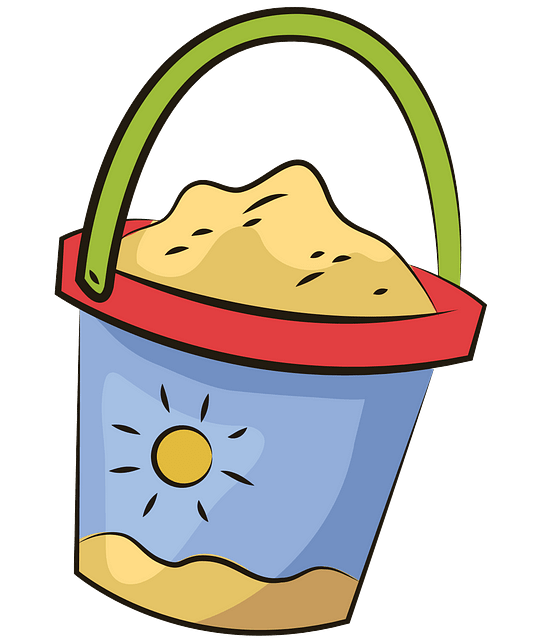 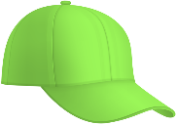 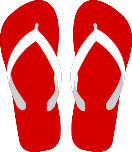 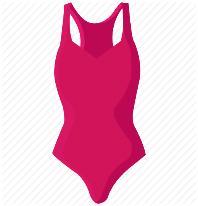 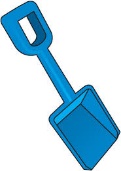 ANSWER KEYEXERCISE 1Put on sunscreen – D Wear a hat – A Wear sunglasses – E Stay under the beach umbrella – B Wear a T-shirt – C EXERCISE 2yourtheirourhishermyName: ____________________________    Surname: ____________________________    Nber: ____   Grade/Class: _____Name: ____________________________    Surname: ____________________________    Nber: ____   Grade/Class: _____Name: ____________________________    Surname: ____________________________    Nber: ____   Grade/Class: _____Assessment: _____________________________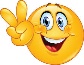 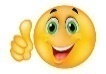 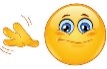 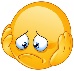 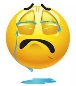 Date: ___________________________________________________    Date: ___________________________________________________    Assessment: _____________________________Teacher’s signature:___________________________Parent’s signature:___________________________